Θεωρητικές Ερωτήσεις-ΑσκήσειςΕΝΟΤΗΤΑ 1- ΕΝΟΤΗΤΑ2 (ΑΛΓΟΡΙΘΜΟΙ - ΠΡΟΓΡΑΜΜΑΤΙΣΜΟΣ)Β1. Γράψτε στο γραπτό σας τον αριθμό της στήλης Α και δίπλα το γράμμα της στήλης Β που του αντιστοιχεί. (Μονάδες 10)1. δ 	2.β 	3.α 	4. ε 	5. γ Β2. Να αντιστοιχίσετε κάθε στοιχείο της Στήλης Α με ένα από τα δυο στοιχεία της Στήλης Β ώστε να προκύπτει σωστή αντιστοίχιση (τα στοιχεία της στήλης Β θα χρησιμοποιηθούν περισσότερες από μια φορές). Γράψτε στο γραπτό σας τον αριθμό της στήλης Α και δίπλα το αντίστοιχο γράμμα της στήλης Β. Μονάδες 151. β 	2. α 	3. α 	4. β 	5. βΒ1. Τα βήματα επίλυσης ενός προβλήματος (με τυχαία σειρά) είναι: κατανόηση, γενίκευση, σύνθεση, ανάλυση-αφαίρεση και κατηγοριοποίηση. Χρησιμοποιώντας τις λέξεις αυτές να συμπληρώσετε το κείμενο της παρακάτω παραγράφου (κάποιες λέξεις μπορεί να χρησιμοποιηθούν περισσότερες από μια φορές). Να μεταφέρετε στο γραπτό σας τους αριθμούς που αντιστοιχούν σε κάθε κενό καθώς και τη λέξη που ταιριάζει. Μονάδες 10 Κατά τη ____1____ επιχειρείται η κατασκευή μιας νέας δομής, με την οργάνωση των επιμέρους στοιχείων του προβλήματος. Η ____2____ του προβλήματος είναι βασική προϋπόθεση για να ξεκινήσει η διαδικασία ____3____ του προβλήματος σε άλλα απλούστερα. Η ____4____ του προβλήματος είναι ένα εξίσου σημαντικό στάδιο, μέσω του οποίου το πρόβλημα κατατάσσεται σε μία οικογένεια παρόμοιων προβλημάτων και έτσι διευκολύνεται η επίλυση, αφού παρέχεται η ευκαιρία να προσδιοριστεί το ζητούμενο ανάμεσα σε παρόμοια «αντικείμενα». Η ____5____ αποτελεί το δεύτερο βήμα στην διαδικασία επίλυσης ενός προβλήματος. Στόχος της είναι η διάσπαση του προβλήματος σε απλούστερα προβλήματα για να είναι εύκολη η αντιμετώπισή τους. 1. σύνθεση		2. κατανόηση		3. ανάλυσης	4. κατηγοριοποίηση	5. ανάλυση - αφαίρεσηΒ1. Να συμπληρώσετε τις παρακάτω προτάσεις χρησιμοποιώντας τις λέξεις Θεωρητική ή Εφαρμοσμένη: Μονάδες 10 1. Η Ανάλυση Αλγορίθμων αποτελεί τομέα της ___________ Επιστήμης των Υπολογιστών. 2. Η Τεχνητή Νοημοσύνη και ο σχεδιασμός Δικτύων Υπολογιστών αποτελεί τομέα της ___________ Επιστήμης των Υπολογιστών. 3. Βασικές έννοιες της ___________ Επιστήμης των Υπολογιστών είναι η Θεωρία Υπολογισιμότητας και η Θεωρία Πολυπλοκότητας. 4. Ο σχεδιασμός, η ανάπτυξη και η συντήρηση λογισμικού αποτελεί πεδίο που εντάσσεται στην ___________ Επιστήμη των Υπολογιστών. Να γράψετε στο γραπτό σας το γράμμα της κάθε πρότασης και δίπλα τη λέξη που αντιστοιχεί στο κενό. 1. Θεωρητικής    2. Εφαρμοσμένης     3. Θεωρητικής   4. ΕφαρμοσμένηΒ1. Να γράψετε στο γραπτό σας τον αριθμό κάθε πρότασης και δίπλα τη λέξη Σωστό, αν η πρόταση είναι σωστή, ή τη λέξη Λάθος αν είναι λανθασμένη. Μονάδες 10 1. Όλα τα προβλήματα μπορούν να λυθούν με τη βοήθεια ηλεκτρονικού υπολογιστή. 2. Ο υπολογισμός του εμβαδού τετραγώνου είναι πρόβλημα άλυτο. 3. Το διάγραμμα ροής είναι ένας τρόπος περιγραφής αλγορίθμου. 4. Η ομάδα εντολών που περιέχεται σε μια δομή επιλογής μπορεί να μην εκτελεστεί. 5. Η Γενίκευση αποτελεί το δεύτερο βήμα στην διαδικασία επίλυσης ενός προβλήματος. 1. ΛΑΘΟΣ 	2. ΛΑΘΟΣ 	3.ΣΩΣΤΟ 	4. ΣΩΣΤΟ	 5. ΛΑΘΟΣ 
Β1. Τα στάδια επίλυσης προβλήματος δίνονται στον παρακάτω πίνακα με λάθος σειρά. Να τα γράψετε στο τετράδιό σας στη σωστή αύξουσα σειρά. Μονάδες 10 Κατανόηση > Ανάλυση > Σύνθεση >  Κατηγοριοποίηση > ΓενίκευσηΒ1.Να γράψετε στο γραπτό σας τον αριθμό καθεμιάς από τις παρακάτω προτάσεις 1-5 και δίπλα τη λέξη Σωστό, αν είναι σωστή, ή τη λέξη Λάθος, αν είναι λανθασμένη. Μονάδες 10 1. Ένας αλγόριθμος είναι μία πεπερασμένη σειρά ενεργειών. 2. Οι ενέργειες που ορίζει ένας αλγόριθμος είναι αυστηρά καθορισμένες. 3. Η έννοια του αλγόριθμου συνδέεται αποκλειστικά με την Πληροφορική. 4. Ο αλγόριθμος τελειώνει μετά από πεπερασμένα βήματα εκτέλεσης εντολών. 5. Ένας αλγόριθμος στοχεύει στην επίλυση ενός προβλήματος. 1. Σ	2. Σ 	3. Λ 	4. Σ 	5. ΣΒ1. Δίνονται οι παρακάτω έννοιες: 1. ΄Εξοδος  2. Περατότητα  3. Διάγραμμα ροής-διαγραμματικές τεχνικές 4. Ψευδοκώδικας  5. Καθοριστικότητα Ποιες από τις παραπάνω έννοιες ανήκουν: α. Στα χαρακτηριστικά ενός αλγόριθμου. β. Στους τρόπους περιγραφής - παρουσίασης - αναπαράστασής του. Να γράψετε στο γραπτό σας τον αριθμό της κάθε έννοιας και δίπλα το γράμμα α ή β ανάλογα με το που ανήκει κάθε έννοια. Μονάδες 10 1. α 	2. α 	3. β 	4. β 	5. αΒ1. Να γράψετε στο τετράδιό σας και με τη σωστή σειρά, τα προγράμματα του πίνακα ώστε να πραγματοποιηθεί η μεταγλώττιση και η σύνδεση προγράμματος.   Μονάδες 10Πηγαίο Πρόγραμμα > Μεταγλωττιστής > Αντικείμενο πρόγραμμα >  Συνδέτης > Εκτελέσιμο πρόγραμμαΕΝΟΤΗΤΑ 3 (ΛΕΙΤΟΥΡΓΙΚΑ ΣΥΣΤΗΜΑΤΑ - ΔΙΚΤΥΑ - ΤΕΧΝΗΤΗ ΝΟΗΜΟΣΥΝΗ)Β1. Να γράψετε στο γραπτό σας τους αριθμούς της στήλης Α και δίπλα το γράμμα της στήλης Β που αντιστοιχεί σωστά. Μονάδες 101-β	2-δ	3-α	4-γ	Β1.  Να γράψετε στο γραπτό σας τους αριθμούς της στήλης Α και δίπλα το γράμμα της στήλης Β που αντιστοιχεί σωστά.  1-α,  2-δ,  3-β, 4-γΒ1. Να γράψετε στο γραπτό σας τους αριθμούς της στήλης Α και δίπλα το γράμμα της στήλης Β που αντιστοιχεί σωστά.  Μονάδες 10 1-ε,  2-β,  3-α,  4-δ,  5-γB1. Να γράψετε στο τετράδιό σας τον αριθμό καθεμιάς από τις παρακάτω προτάσεις, 1-5, και δίπλα τη λέξη Σωστό, αν είναι σωστή, ή τη λέξη Λάθος, αν είναι λανθασμένη.Ποιά από τα παρακάτω αποτελούν βασικές αρμοδιότητες-εργασίες ενός Λειτουργικού Συστήματος.1. Λειτουργεί ως ενδιάμεσος μεταξύ του ανθρώπου και της μηχανής, μεταφέροντας εντολές ή απαιτήσεις του χρήστη στο υπολογιστικό σύστημα.2. Διαχειρίζεται τους διαθέσιμους πόρους και τους κατανέμει στις διάφορες διεργασίες.3. Οργανώνει και να διαχειρίζεται τα αρχεία του συστήματος.4. Διορθώνει τα λάθη των προγραμμάτων που συντάσσει ο χρήστης. προγράμματος.5. Διαχειρίζεται την κύρια μνήμη.(Μονάδες 10)1. Σωστό	2. Σωστό	3. Σωστό	4. Λάθος	5. ΣωστόΒ1. Συμπληρώστε το παρακάτω Διάγραμμα. Να γράψετε στο τετράδιο σας τον αριθμό που βρίσκεται σε κάθε πλαίσιο και δίπλα τον όρο που ταιριάζει.(Μονάδες 15)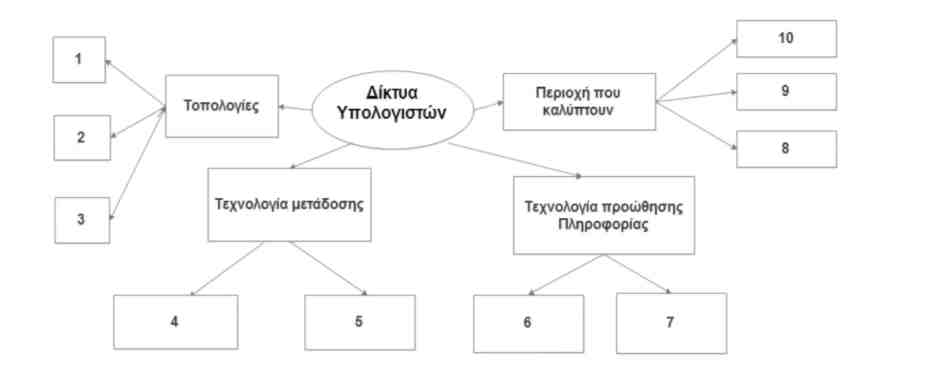 1.Αρτηρίας  2.Αστέρα  3.Δακτυλίου   4.Σημείου προς σημείου   5.Εκπομπής  6.Μεταγωγής κυκλώματος   7.Μεταγωγής πακέτου  8.Μητροπολιτικά   9.Ευρείας περιοχής  10.  ΤοπικάΒ1. Συμπληρώστε στον ακόλουθο πίνακα και με την απαραίτητη αύξουσα σειρά, τα παρακάτω επίπεδα ενός Λειτουργικού Συστήματος έτσι ώστε να περιγράφουν την διαστρωμάτωσή του.ΠυρήναςΔιερμηνευτής εντολών (φλοιός)Σύστημα αρχείων.Να μεταφέρετε στο γραπτό σας τον πίνακα και να τον συμπληρώσετε κατάλληλα. Μονάδες 10 Χρήστης - Εφαρμογές χρήστη > Διερμηνευτής εντολών (φλοιός) >Σύστημα αρχείων > Πυρήνας > ΥλικόΑσκήσεις Μεταβλητών - Πράξεων Β1. Να γράψετε στο γραπτό σας τους αριθμούς από τη στήλη Α και δίπλα τα γράμματα τη στήλης Β ώστε να προκύπτει η σωστή αντιστοίχηση. (μονάδες 10)1. α, γ     2. δ       3. ε     4. α      5. β 
Β1. Να γράψετε στο γραπτό σας τον αριθμό κάθε εντολής και δίπλα να αναφέρετε τον τύπο των μεταβλητών, για τις παρακάτω εντολές εκχώρησης δεδομένων σε μεταβλητές: Μονάδες 10α  5β  "5"γ  9.15δ  "Ψευδής" 1. ακέραιος  2. αλφαριθμητικός 3. πραγματικός 4. αλφαριθμητικός Β1. Να γράψετε στο γραπτό σας τους αριθμούς της στήλης Α και δίπλα το γράμμα της στήλης Β που αντιστοιχεί σωστά. Να σημειωθεί ότι περισσότερες από μια επιλογές της στήλης Α αντιστοιχούν σε κάποια από τις επιλογές της στήλης Β. Μονάδες 10Σχεσιακός τελεστής: >, ≠Λογικός τελεστής: και, όχιΑριθμητικός τελεστής: *Β1. Δίνεται ο παρακάτω αλγόριθμοςΑλγόριθμος 1Χ ← -2Μ ← 0Όσο Χ > 0 ΕπανάλαβεΔιάβασε ΑΧ ← Χ + ΑΜ ← Μ + 1Τέλος_ΕπανάληψηςΝα γράψετε στο γραπτό σας1. Τις Μεταβλητές που περιέχει2. Τις σταθερές που περιέχει3. Τις λογικές συνθήκες που περιέχει4. Τις εντολές εκχώρησης5. Την εντολή εισόδου(Μονάδες 10)1. Μεταβλητές: Χ, Μ, Α2. Σταθερές: -2, 0, 13. Λογικές συνθήκες: Χ > 04. Εντολές Εκχώρησης: Χ  -2, Μ  0, Χ  Χ + Α, Μ Μ + 15. Εντολή Εισόδου: Διάβασε Α 
Β1. Να γράψετε στο γραπτό σας τους αριθμούς της στήλης Α και δίπλα το γράμμα της στήλης Β που αντιστοιχεί σωστά.  Μονάδες 101. γ    2.δ    3.α    4. ε    5.βΒ1. Να γράψετε στο γραπτό σας τους αριθμούς της στήλης Α και δίπλα το γράμμα της στήλης Β που αντιστοιχεί σωστά. Μονάδες 101-γ, 2-δ, 3-β, 4-ε, 5-α  Β1. Δίνονται οι παρακάτω αλγόριθμοι.Να γράψετε στο γραπτό σας τον αριθμό καθεμιάς από τις παρακάτω προτάσεις και δίπλα τη λέξη Σωστό, αν η πρόταση είναι σωστή, ή τη λέξη Λάθος αν αυτή είναι λανθασμένη.1. Ένας από τους αλγόριθμους θα κάνει αντιμετάθεση των τιμών στις μεταβλητές Α και Β. (Μονάδες 3)2.Και οι δύο θα κάνουν αντιμετάθεση των τιμών στις μεταβλητές Α και Β. (Μονάδες 4)3.Κανένας από τους δύο δεν θα κάνει αντιμετάθεση των τιμών στις μεταβλητές Α και Β. (Μονάδες 3)1. Λάθος	2. Σωστό	3. ΛάθοςΒ1. Να μετατρέψετε σε εντολές εκχώρησης τις παρακάτω φράσεις: Μονάδες 10 1. Το Ι είναι ο μέσος όρος των α, β, γ 2. Το Μ αυξάνει κατά δύο μονάδες 3. Το Κ μειώνεται κατά Λ 4. Το Ε είναι το μισό του αθροίσματος των α και β 5. Το Α μειώνεται κατά δύο μονάδες. 1. Ι ← (α + β + γ) / 32. Μ ← Μ + 23. Κ ← Κ – Λ4. Ε ← (α + β) / 25. Α ← Α - 2Β1. Για τις παρακάτω εντολές εκχώρησης δεδομένων σε μεταβλητές να γράψετε στο γραπτό σας τον αριθμό κάθε εντολής και δίπλα να αναφέρετε τον τύπο της μεταβλητής σύμφωνα με τα δεδομένα που της εκχωρούνται. Μονάδες 10 1. πραγματικός	2. αλφαριθμητικός   3. αλφαριθμητικός   4. λογικός   5. ακέραιοςB2. Δίνεται ο παρακάτω αλγόριθμος : Αλγόριθμος Παράδειγμα_1 Διάβασε α Αν α < 0 τότε α   α * 5 Τέλος_αν Εκτύπωσε α Τέλος Παράδειγμα_1 Να γράψετε στο γραπτό σας: 1. τις μεταβλητές  2. τους λογικούς τελεστές   3. τους αριθμητικούς τελεστές 4. τις λογικές εκφράσεις  5. τις εντολές εκχώρησης που εμφανίζονται στον παραπάνω αλγόριθμο.  Μονάδες 15 Μεταβλητές: αΛογικοί Τελεστές: (δεν υπάρχουν)Αριθμητικοί Τελεστές: *Λογικές Εκφράσεις: α < 0Εντολές Εκχώρησης: α  α * 5Ασκήσεις ΕπιλογήςΘΕΜΑΤΑ  ΒΒ2. Σας δίνεται ο παρακάτω αλγόριθμος:Α20Διάβασε ΧΑν Χ<20 τότε               Α <- Α + Χ      (εντολή 1) Αλλιώς               Α <- Α - Χ      (εντολή 2) Τέλος_Αν Εμφάνισε ΑΝα απαντήστε στο γραπτό σας στις ακόλουθες ερωτήσεις: α. Να γράψετε δύο αριθμούς, ο καθένας από τους   οποίους αν δοθεί στη μεταβλητή Χ θα εκτελεστεί η εντολή 1.β. Να γράψετε δύο αριθμούς, ο καθένας από τους οποίους αν δοθεί στη μεταβλητή Χ θα εκτελεστεί η εντολή 2.γ. Υπάρχει αριθμός που μπορεί να δοθεί στη μεταβλητή Χ ώστε η εντολή Εμφάνισε Α να μην εκτελεστεί ποτέ; Μονάδες 151. 10 (οποιαδήποτε τιμή μικρότερη του 20)2. 30 (οποιαδήποτε τιμή μεγαλύτερη ή ίση του 20)3. Όχι. Στο συγκεκριμένο αλγόριθμο υπάρχουν μία εντολή εκχώρησης, μία εισόδου, μίασύνθετης επιλογής και μία εξόδου. Όλες θα εκτελεστούν η μία μετά την άλλη. Δενπαίζει κανένα ρόλο η τιμή που λαμβάνει η μεταβλητή Χ στην εκτέλεση της εντολήςΕμφάνισε Α 
B2. Δίνεται ο παρακάτω αλγόριθμος (στήλη Β) με αριθμημένες τις γραμμές του (στήλη Α). Θεωρήστε ότι κατά την εκτέλεσή του στην εντολή "Διάβασε Χ", δίνεται ως είσοδος η τιμή 2 (στήλη Γ).Αντιγράψτε στο γραπτό σας τη στήλη Γ και συμπληρώστε την ως εξής: Δίπλα σε κάθε μεταβλητή και στο χώρο των κενών "...", γράψτε την αριθμητική τιμή της μεταβλητής, ενώ στις γραμμές 4 και 7 διαγράψτε μια από τις δύο λέξεις "Αληθής" ή "Ψευδής" έτσι ώστε αυτή που θα απομείνει να εκφράζει τη λογική τιμή κάθε συνθήκης. Στην τελευταία στήλη ( Γ ) έχουν συμπληρωθεί οι δύο πρώτες τιμές, ενώ δεν θα συμπληρωθούν οι γραμμές 6, 9 και 11.(Μονάδες 15)Ψ = 1Χ = 2Ψ = 4Συνθήκη Αληθής /ΨευδήςΨ= -6----------------------------------Συνθήκη Αληθής/ΨευδήςΨ =-16----------------------------------Ψ= -1---------------------------------ΘΕΜΑΤΑ  ΔΘΕΜΑ Δ  (ΓΗ_Β_ΕΗΥ_0_19353)Το υπουργείο οικονομικών για να ελαφρύνει οικονομικά τις οικογένειες με πολλά παιδιά εφάρμοσε μια φορολογική πολιτική όπου, ανάλογα με το πλήθος των παιδιών μιας οικογένειας αφαιρεί ανάλογο ποσό από το φόρο που θα πληρώσουν, με βάση τον παρακάτω πίνακα:Να αναπτύξετε έναν αλγόριθμο ο οποίος για μία και μόνο οικογένεια και με την υπόθεση ότι ο φόρος της είναι πάνω από 1000 ευρώ: Δ1. Να διαβάζει το φόρο που πρέπει να πληρώσει καθώς και το πλήθος των παιδιών της. Μονάδες 5 Δ2. Να εμφανίζει το μήνυμα «είναι πολύτεκνη οικογένεια», μόνο στη περίπτωση που έχει από 3 παιδιά και πάνω.  Μονάδες 5 Δ3. Να υπολογίζει το τελικό ποσό φόρου που πρέπει να πληρώσει η οικογένεια.  Μονάδες 15Αλγόριθμος ΘΔΔιάβασε φόρος, απΑν απ >= 3 τότεΕμφάνισε "είναι πολύτεκνη οικογένεια"φόρος ← φόρος - 1000Τέλος_ανΑποτελέσματα // φόρος //Τέλος ΘΔΘΕΜΑ Δ (ΓΗ_Β_ΕΗΥ_0_19375)Μία αεροπορική εταιρεία κάνει έκπτωση στους πελάτες της ανάλογα με τα μίλια που έχουν ταξιδέψει στο παρελθόν. Η έκπτωση γίνεται σύμφωνα με τον παρακάτω πίνακα: Να αναπτύξετε αλγόριθμο ο οποίος: Δ1. Να διαβάζει την αρχική τιμή του εισιτηρίου και τα συνολικά μίλια που έχει ταξιδέψει στο παρελθόν ο πελάτης.  Μονάδες 5 Δ2.Να υπολογίζει την τιμή του εισιτηρίου μετά την έκπτωση.  Μονάδες 15 Δ3. Να τυπώνει το μήνυμα “ Η τελική τιμή του εισιτηρίου είναι:” και την τελική τιμή.  Μονάδες 5Αλγόριθμος ΘΔΔιάβασε ατ, μΑν μ <= 4000 τότε ττ ← αταλλιώς ττ ← ατ- ατ*10/100Τέλος_ανΕμφάνισε "Η τελική τιμή του εισιτηρίου είναι:", ττΤέλος ΘΔ 
ΘΕΜΑ Δ (ΓΗ_Β_ΕΗΥ_0_19376)Μια ναυτιλιακή εταιρεία εφαρμόζει την τιμολογιακή πολιτική που φαίνεται στον παρακάτω πίνακα, σε ένα μεταφορικό της πλοίο, σε σχέση με τα επιβατικά αυτοκίνητα που μεταφέρονται:Ο οδηγός δεν πληρώνει εισιτήριο, ενώ κάθε επιπλέον επιβάτης του οχήματος πληρώνει 15  ευρώ. Να γράψετε αλγόριθμο, ο οποίος: Δ1. Να διαβάζει το βάρος ενός οχήματος και τον αριθμό των επιβατών του  (χωρίς τον οδηγό).  Μονάδες 5 Δ2. Να υπολογίζει το κόστος για το όχημα αυτό με βάση το βάρος του.  Μονάδες 10 Δ3. Να εμφανίζει το συνολικό κόστος των επιβατών και του οχήματος.  Μονάδες 10ΘΕΜΑ ΔΑλγόριθμος ΘΔΔιάβασε β, αεΑν β <= 1500 τότε κ ← 50αλλιώς κ ← 70Τέλος_ανσκ ← κ + αε * 15Εμφάνισε σκΤέλος ΘΔΑσκήσεις ΕπανάληψηςΘΕΜΑΤΑ  ΒΒ2. Έστω το τμήμα αλγορίθμου με μεταβλητές Α, Β και C. C2 Για Χ από 2 μέχρι 5 με_βήμα 2     Α10*Χ   Β5*Χ+10    C  3 *C - 5 Τέλος_επανάληψηςΝα μεταφέρετε στο γραπτό σας τον παρακάτω πίνακα τιμών και να τον συμπληρώσετε με τις τιμές των μεταβλητών Χ, Α, Β και C, σε όλες τις επαναλήψεις (συμπληρώστε γραμμές αν αυτό είναι απαραίτητο).(Μονάδες 15)Β2. Δίδεται ο παρακάτω αλγόριθμος: Αλγόριθμος Βαθμολογία Διάβασε ΒαθΜαχ ΒαθΚ1Όσο Κ<=10 επανάλαβε Διάβασε Βαθ  Αν Βαθ > Μαχ τότε    Μαχ  ΒαθΤέλος_αν Κ  Κ+1 Τέλος_επανάληψης Εμφάνισε "Ό μεγαλύτερος βαθμός είναι :", ΜαχΝα ξαναγράψετε στο γραπτό σας τον παραπάνω αλγόριθμο τροποποιημένο έτσι ώστε να υπολογίζει και να εμφανίζει όχι μόνο τον μεγαλύτερο, αλλά και το μικρότερο βαθμό από αυτούς που εισάγονται.   Μονάδες 15Αλγόριθμος ΒαθμολογίαΔιάβασε ΒαθΜαχ ← ΒαθΜιν ← Βαθκ ← 1Όσο κ <= 10 επανάλαβε Διάβασε Βαθ Αν Βαθ > Μαχ τότε Μαχ ← Βαθ Τέλος_αν Αν Βαθ < Μιν τότε Μιν ← Βαθ Τέλος_αν κ ← κ + 1Τέλος_επανάληψηςΕμφάνισε "Ο μεγαλύτερος είναι:", ΜαχΕμφάνισε "Ο μικρότερος είναι:", ΜινΤέλος Βαθμολογία 
Β2. Ποιες τιμές πρέπει να εισάγετε στις μεταβλητές α, τ, β ώστε η εκτέλεση της εντολής επανάληψης στο παρακάτω τμήμα αλγορίθμου να εμφανίζει διαδοχικά:α. Όλους τους αριθμούς από 1 μέχρι και 100.                               (Μονάδες 7)β. Τους περιττούς αριθμούς από 1 μέχρι και 50.                           (Μονάδες 8) Διάβασε α, τ, β Για i από α μέχρι τ με_βήμα β    Εμφάνισε i Τέλος_επανάληψηςΝα γράψετε στο γραπτό σας τις τιμές των μεταβλητών α, τ, β για κάθε ερώτηση α. και β.Μονάδες 15α.  α:1     τ:100    β:1β.  α:1     τ:50      β:2Β2. Το παρακάτω τμήμα αλγορίθμου θέλουμε να ελέγχει την ορθότητα εισαγωγής των στοιχείων μαθητών σύμφωνα με τα παρακάτω:α. Η τάξη είναι Α ή Β .β. Ο βαθμός είναι από το 1 μέχρι και το 20.ΕπανάλαβεΕμφάνισε " Δώστε την τάξη"Διάβασε  ΤΜέχρις_ότου ...Εμφάνισε " Δώστε το βαθμό"Διάβασε ΒΌσο ...   ή ...Εμφάνισε "Δώστε ξανά το βαθμό"Διάβασε ΒΤέλος_επανάληψηςΝα μεταφέρετε στο γραπτό σας τον αλγόριθμο με συμπληρωμένα τα κενά του σύμφωνα με τις παραπάνω α. και β. προϋποθέσεις. Μονάδες 15 ΕπανάλαβεΕμφάνισε "Δώσε την τάξη"Διάβασε ΤΜέχρις_ότου Τ = "Α" ή Τ = "Β" Εμφάνισε "Δώστε βαθμό"Διάβασε ΒΌσο Β <1 ή Β>20 ΕπανάλαβεΕμφάνισε "Δώστε ξανά τον βαθμό"Διάβασε ΒΤέλος_επανάληψηςΒ2. Στα παρακάτω τμήματα αλγορίθμων υπάρχει μια δομή επανάληψης.α) Πόσες φορές θα εκτελεστούν οι εντολές που υπάρχουν μέσα στην επανάληψη στον κάθε αλγόριθμο;β) Σε ποια μεταβλητή θα αποθηκευθεί και θα εμφανιστεί το πλήθος των επαναλήψεων που βρήκατε;Να αιτιολογήστε περιληπτικά την κάθε απάντησή σας. (Μονάδες 15)Αλγόριθμος 1Όπως φαίνεται από τον παραπάνω πίνακα τιμών η συνθήκη στην εντολή Όσο είναι Αληθής 4 φορές. Άρα εκτελείται 4 φορές. Το πλήθος των επαναλήψεων αποθηκεύεται στη μεταβλητή ΜετρΑλγόριθμος 2Όπως φαίνεται από τον παραπάνω πίνακα τιμών η συνθήκη στην εντολή Μεχρις_ότου ελέγχεται 2 φορές. Άρα εκτελείται 2 φορές. Το πλήθος των επαναλήψεων αποθηκεύεται στη μεταβλητή Μετρ. 
B2. Σας δίνονται τα παρακάτω δύο τμήματα αλγορίθμων Α και Β αντίστοιχα.Να γράψετε στο γραπτό σας τι θα εμφανιστεί στην οθόνη του υπολογιστή κατά την εκτέλεση του τμήματος Α και τι κατά την εκτέλεση του τμήματος Β. Μονάδες 15B2. Να γράψετε στο γραπτό σας: α. Πόσες φορές θα εκτελεστεί η εντολή x x–1 του τμήματος Αλγορίθμου Α. β. Την τιμή που θα εμφανιστεί κατά την εκτέλεση του τμήματος Αλγορίθμου Β.B2. Δίνεται η εντολή επανάληψης Για Χ από Α μέχρι Β με βήμα Γ     Εμφάνισε Χ Τέλος_επανάληψης Να γράψετε στο γραπτό σας τους αριθμούς που εμφανίζονται κατά την εκτέλεση της παραπάνω δομής επανάληψης (Μονάδες 15 )1. Για Α= 2 , Β= 15, Γ= 3 2. Για Α= 5 , Β = 25 , Γ= 5 3. Για Α =0, Β = -7, Γ= -2 1. (2, 5, 8, 11, 14)2. (5, 10, 15, 20, 25)3. (0, -2, -4, -6, ) 
Β2. Δίνεται η παρακάτω επαναληπτική δομή :Για Χ από Β μέχρι Γ με_βήμα Δ      Εμφάνισε «Σωστό» Τέλος_επανάληψηςΝα γράψετε στο τετράδιο τους πόσες φορές εκτελείται η εντολή Εμφάνισε για καθένα από τους παρακάτω συνδυασμούς των τιμών των μεταβλητών Β, Γ και Δ:1.  Β = 2       Γ=6      Δ = 22.  Β = -1      Γ=1      Δ = 0,53.  Β = 4      Γ =4      Δ = 1(Μονάδες 15)1. Οι τιμές της μεταβλητής Χ για τις οποίες εκτελείται ο βρόχος είναι οι: 2, 4, 6Άρα η εντολή Εμφάνισε εκτελείται 3 φορές2. Οι τιμές της μεταβλητής Χ για τις οποίες εκτελείται ο βρόχος είναι οι: -1, -0,5, 0, 0,5, 1Άρα η εντολή Εμφάνισε εκτελείται 5 φορέςΟι τιμές της μεταβλητής Χ για τις οποίες εκτελείται ο βρόχος είναι οι: 4Άρα η εντολή Εμφάνισε εκτελείται 1 φορά 
Β2.    Στα   παρακάτω   τμήματα   αλγορίθμων   υπάρχει   μια   δομή επανάληψης.Να γράψετε στο γραπτό σας:α. Πόσες φορές θα εκτελεστούν οι εντολές που υπάρχουν μέσα στηνεπανάληψη στον κάθε αλγόριθμο.                                 (Μονάδες 8)β. Σε ποια μεταβλητή θα αποθηκευθεί και θα εμφανιστεί το πλήθος τωνεπαναλήψεων που βρήκατε σε κάθε αλγόριθμο.          (Μονάδες 7)Β2. Δίνονται οι παρακάτω δύο αλγόριθμοια. Τι θα εμφανίσει κάθε αλγόριθμος αν δοθούν διαδοχικά οι αριθμοί 1 και 0 ως είσοδοι.  (Μονάδες 10)β. Ποιος αριθμός (ένας μόνο) πρέπει να δοθεί στο πρώτη εντολή Διάβασε και των δύο αλγορίθμων, ώστε οι αλγόριθμοι να εμφανίζουν στο τέλος το ίδιο αποτέλεσμα.   (Μονάδες 5)α. β. Πρέπει να δοθεί ο αριθμός 0 ώστε να μην εκτελεστεί καμία επανάληψη και έτσι να εμφανίσει την τιμή 0 και στις δύο περιπτώσεις. Β2.   Να συμπληρωθούν τα κενά στον παρακάτω αλγόριθμο ώστε αυτός να υπολογίζει το άθροισμα διαδοχικών φυσικών αριθμών (π.χ. 1+2+3+4+5...). Η άθροιση τερματίζεται όταν το άθροισμα των αριθμών ξεπεράσει το 1000.  Ο αλγόριθμος θα πρέπει στο τέλος να εμφανίζει το άθροισμα των αριθμών.Σ ....Κ  0Όσο Σ  .....  .....   επανάλαβεΚ  …...Σ...... ......  ………Τέλος _επανάληψης Εμφάνισε ΣΝα μεταφέρετε τον αλγόριθμο στο γραπτό σας συμπληρωμένο. Μονάδες 15Σ ← 0κ ← 0Όσο Σ <= 1000 επανάλαβεκ ← κ + 1Σ ← Σ + κΤέλος_επανάληψηςΕμφάνισε ΣB2. Να γράψετε στο γραπτό σας τους αριθμούς της στήλης Α και δίπλα το γράμμα της στήλης Β που αντιστοιχεί σωστά.   Μονάδες 151- γ,	2-α,	3-βB2. Δίνεται ο παρακάτω αλγόριθμος. Αλγόριθμος Άθροισμα Σ  0 Για i από 0 μέχρι -12 με_βήμα -3     Σ  Σ + i     Εμφάνισε Σ Τέλος_ επανάληψης Τέλος Άθροισμα Να γράψετε στο γραπτό σας: α. Πόσες φορές θα εκτελεστεί η δομή επανάληψης. (Μονάδες 7) β. Αναλυτικά τις τιμές που θα εμφανιστούν από την αντίστοιχη εντολή εμφάνισης του αλγορίθμου. (Μονάδες 8) α. Θα εκτελεστεί 5 φορές.β. Θα εμφανιστούν οι τιμές 0, -3, -6, -9, -12B2. Να συμπληρώσετε τα κενά έτσι ώστε το παρακάτω τμήμα αλγορίθμου: 1. Να εμφανίζει όλους τους ακέραιους αριθμούς από 1 μέχρι και το 100 2. Να εμφανίζει όλους τους ακέραιους αριθμούς από 1 μέχρι και το 100 αλλά με αντίστροφη σειρά 3. Να εμφανίζει όλους τους άρτιους αριθμούς από 20 μέχρι και το 80 ΓΙΑ Κ ΑΠΟ .......... ΜΕΧΡΙ ........... ME BHMA ………        ΕΜΦΑΝΙΣΕ ΚΤΕΛΟΣ_ΕΠΑΝΑΛΗΨΗΣ Να μεταφέρετε την παραπάνω δομή επανάληψης συμπληρωμένη στο γραπτό σας για κάθε περίπτωση. Μονάδες 15 1. Για k από 1 μέχρι 100 με_βήμα 12. Για k από 100 μέχρι 1 με_βήμα -13. Για k από 20 μέχρι 80 με_βήμα 2Β2. Στους παρακάτω δύο αλγόριθμους υπάρχει μια δομή επανάληψης στον καθένα. Πόσες φορές θα εκτελεστούν οι εντολές που υπάρχουν μέσα στην επανάληψη στον κάθε Αλγόριθμο. Αιτιολογήστε επιγραμματικά την απάντηση σας. (Μονάδες 10)1. Η συνθήκη Α<> 0 είναι Ψευδής την πρώτη φορά που ελέγχεται και έτσι οι εντολές τηςεπανάληψης δεν εκτελούνται.2. Η συνθήκη Α = 0 είναι Αληθής την πρώτη φορά που ελέγχεται και έτσι οι εντολέςεκτελούνται μόνο μία φορά. 
Β2. Αντιστοιχίστε κατάλληλα τις επιλογές της στήλης Α με αυτές της στήλης Β, γράφοντας στο τετράδιό σας τον αριθμό της στήλης Α και δίπλα το γράμμα της στήλης Β που αντιστοιχεί. Διευκρινίζεται ότι σε μια επιλογή της στήλης Α μπορεί να αντιστοιχούν περισσότερες της μιας επιλογές της στήλης Β. (Μονάδες 15)1 - δ,     2 - α, γ, δ    3 - β, γ, δB2. Δίνεται το παρακάτω τμήμα αλγορίθμου 0: 	Σ  0 1: 	X 10 2: 	Όσο Χ < 100 επανάλαβε 3: 		Χ  Χ + 20 4: 	Σ  Σ + Χ 	Τέλος_Επανάληψης 5: 	Εμφάνισε Σ Να γράψετε στο γραπτό σας: α. Πόσες φορές θα εκτελεστεί η εντολή στη γραμμή 3. β. Τι θα εμφανιστεί (στην οθόνη) κατά την εκτέλεση του αλγορίθμου. γ. Ποιες είναι όλες οι τιμές που θα πάρει η μεταβλητή Χ κατά την εκτέλεση του αλγορίθμου (μαζί με την αρχική). Μονάδες 15 1. 5 φορές2. 3503. 10, 30, 50, 70, 90, 110B2. Να συμπληρώσετε τα κενά στον παρακάτω αλγόριθμο: Για … από … μέχρι … με_βήμα …        εμφάνισε … Τέλος_Επανάληψης έτσι ώστε να εμφανιστούν οι αριθμοί με την εξής σειρά : 1. 3, 6, 9, 12, 15, 18, 21, 24, 27, 30 	(μονάδες 5) 2. 60, 50, 40, 30, 20, 10 	(μονάδες 5) 3. 2, 4, 8, 16, 32 	(μονάδες 5) Να μεταφέρετε στο γραπτό σας τις τρείς εντολές επανάληψης συμπληρωμένες ανά περίπτωση. Μονάδες 15 1. Για κ από 3 μέχρι 30 με_βήμα 3Εμφάνισε κΤέλος_επανάληψης2.Για κ από 60 μέχρι 10 με_βήμα -10Εμφάνισε κΤέλος_επανάληψης3. Για κ από 1 μέχρι 5Εμφάνισε 2^κΤέλος_επανάληψης 
B2. Ποιες τιμές πρέπει να εισάγω στις μεταβλητές α, τ, β ώστε η εκτέλεση της εντολής επανάληψης στο παρακάτω τμήμα αλγορίθμου να εμφανίσει διαδοχικά 1. τους ζυγούς αριθμούς 2, 4, 6… 100 2. τους μονούς αριθμούς 1, 3, 5, …. 99 3. Όλους τους ακέραιούς από το 1 μέχρι και το 100 Διάβασε α, τ, β Για i από α μέχρι τ με_βήμα β      Εμφάνισε i Τέλος_επανάληψης Να μεταφέρετε στο γραπτό σας τις τιμές των μεταβλητών α, τα, β για κάθε περίπτωση. Μονάδες 151. α = 2, τ = 100, β = 22. α = 1, τ = 99, β = 2 (αποδεκτή τιμή είναι και τ = 100)3. α = 1, τ = 100, β = 1 B2. Στο κάθε ένα από τα παρακάτω δύο τμήματα αλγορίθμων υπάρχει μια δομή επανάληψης. Πόσες φορές θα εκτελεστούν οι εντολές που υπάρχουν μέσα στην επανάληψη για κάθε αλγόριθμο; Να αιτιολογήσετε συνοπτικά την απάντησή σας.Αλγόριθμος 1: Η συνθήκη Α <> 0 είναι Ψευδής την πρώτη φορά που ελέγχεται και έτσι οι εντολές της επανάληψης δεν εκτελούνται.Αλγόριθμος 2: Η συνθήκη Α = 0 είναι Ψευδής κάθε φορά που ελέγχεται και έτσι οι εντολές εκτελούνται άπειρες φορέςΘΕΜΑΤΑ  ΔΘΕΜΑ Δ  (ΓΗ_Β_ΕΗΥ_0_19348)Να γραφεί αλγόριθμος ο οποίος: Δ1. θα διαβάζει επαναληπτικά αριθμούς μέχρι το άθροισμά τους να γίνει μεγαλύτερο ή ίσο του 100.  Μονάδες 10 Δ2. Στο τέλος να εμφανίζει το πλήθος των αριθμών που ήταν μεγαλύτεροι του 20.  Μονάδες 10 Δ3. Στο τέλος να εμφανίζει και τον μέσο όρο των αριθμών που δόθηκαν.  Μονάδες 5Αλγόριθμος ΘΔΣ ← 0Π ← 0Π20 ← 0Όσο Σ < 100 επανάλαβεΔιάβασε α Σ ← Σ + α Π ← Π + 1Αν α > 20 τότε Π20 ← Π20 + 1Τέλος_ανΤέλος_επανάληψηςΜΟ ← Σ / ΠΕμφάνισε Π20, ΜΟΤέλος ΘΔΘΕΜΑ Δ  (ΓΗ_Β_ΕΗΥ_0_19374)Σε κάποιο σημείο της Εθνικής οδού είναι εγκατεστημένο ένα ειδικό σύστημα το οποίο μετράει την ταχύτητα των διερχόμενων οχημάτων με μεγάλη ακρίβεια. Το όριο ταχύτητας στο συγκεκριμένο σημείο είναι 100 km/h.  Να γράψετε αλγόριθμο ο οποίος για 500 οχήματα: Δ1. Να διαβάζει τον αριθμό πινακίδας και την ταχύτητα κάθε οχήματος.  Μονάδες 5 Δ2. Να εμφανίζει το πλήθος των οχημάτων που ξεπέρασαν το όριο ταχύτητας.  Μονάδες 10 Δ3. Να εμφανίζει την υψηλότερη ταχύτητα με την οποία πέρασε κάποιος.  Μονάδες 10Αλγόριθμος ΘΔΠ ← 0max ← -999999Για i από 1 μέχρι 500Διάβασε ΠΙΝ, ΤΑΧΑν ΤΑΧ > 100 τότε Π ← Π + 1Τέλος_ανΑν ΤΑΧ > max τότε max ← ΤΑΧΤέλος_ανΤέλος_επανάληψηςΕμφάνισε ΠΕμφάνισε maxΤέλος ΘΔΘΕΜΑ Δ (ΓΗ_Β_ΕΗΥ_0_19332)Στο μαραθώνιο της Αθήνας τρέχουν 15000 δρομείς από διάφορες χώρες του κόσμου. Να γραφεί αλγόριθμος ο οποίος : Δ1. Για κάθε αθλητή θα διαβάζει τη χώρα προέλευσης και τον χρόνο που έκανε.  Μονάδες 5 Δ2. Εμφανίζει πόσοι Έλληνες δρομείς αγωνίστηκαν.  Μονάδες 10  Δ3. Εμφανίζει τον μικρότερο χρόνο που επιτεύχθηκε.  Μονάδες 10Αλγόριθμος ΘΔΠΕ ← 0min ← 999999999 Για i από 1 μέχρι 15000Διάβασε ΧΠ, ΧΡΑν ΧΠ = "Ελλάδα" τότε ΠΕ ← ΠΕ + 1Τέλος_αν Αν ΧΡ < min τότε min ← ΧΡ Τέλος_ανΤέλος_επανάληψηςΕμφάνισε ΠΕΕμφάνισε minΤέλος_ανΤέλος ΘΔΘΕΜΑ Δ (ΓΗ_Β_ΕΗΥ_0_19345)Σε μια εξέταση ξένης γλώσσας 400 υποψήφιοι εξετάζονται προφορικά και γραπτά και βαθμολογούνται από το 1 έως το 100 σε κάθε εξέταση. Να αναπτύξετε αλγόριθμο ο οποίος: Δ1. Να διαβάζει το όνομα, την προφορική και τη γραπτή βαθμολογία κάθε υποψηφίου.  Μονάδες 5Δ2 Να εμφανίζει στη συνέχεια το μήνυμα «Η προφορική βαθμολογία είναι μεγαλύτερη από τη γραπτή», στην περίπτωση που αυτό συμβαίνει για κάθε υποψήφιο.  Μονάδες  10Δ3. Να εμφανίζει στο τέλος, το μέσο όρο της γραπτής βαθμολογίας όλων των υποψηφίων. Μονάδες 10Αλγόριθμος ΘΔΣ ← 0Για i από 1 μέχρι 400 Διάβασε ΠΡ, ΓΡ Αν ΠΡ >  ΓΡ τότε Εμφάνισε " Η προφορική βαθμολογία είναι μεγαλύτερη από τη γραπτή " Τέλος_αν Σ ← Σ + ΓΡΤέλος_επανάληψηςΜΟ ← Σ/400Εμφάνισε ΜΟΤέλος ΘΔ
ΘΕΜΑ Δ (ΓΗ_Β_ΕΗΥ_0_19352)Να γραφεί αλγόριθμος ο οποίος: Δ1. Να διαβάζει επαναληπτικά ακέραιους αριθμούς μέχρις ότου δοθεί ο αριθμός 0.  Μονάδες 7 Δ2. Να εμφανίζει στο τέλος το άθροισμα των θετικών αριθμών από τους αριθμούς που διάβασε.  Μονάδες 8 Δ3. Να εμφανίζει στο τέλος το πλήθος των αρνητικών αριθμών που διάβασε.  Μονάδες 10Αλγόριθμος ΘΔΠ ← 0ΣΘ ← 0ΠΑ ← 0Διάβασε ΧΌσο Χ <> 0 επανάλαβε Αν Χ > 0 τότε ΣΘ ← ΣΘ + Χ Τέλος_αν Αν Χ < 0 τότε ΠΑ ← ΠΑ + 1Τέλος_αν Διάβασε ΧΤέλος_επανάληψηςΕμφάνισε ΣΘ, ΠΑΤέλος ΘΔΘΕΜΑ Δ  (ΓΗ_Β_ΕΗΥ_0_19355)Να γραφεί αλγόριθμος ο οποίος: Δ1. Να διαβάζει επαναληπτικά ακέραιους αριθμούς μέχρις ότου δοθεί ο αριθμός 0.  Μονάδες 7 Δ2. Να εμφανίζει στο τέλος το πλήθος των αρνητικών αριθμών που διάβασε.  Μονάδες 8 Δ3. Να εμφανίζει στο τέλος το μέσο όρο των αριθμών που διάβασε.  Μονάδες 10Αλγόριθμος ΘΔΠΑ ← 0Π ← 0Σ ← 0Διάβασε αΌσο α <> 0 επανάλαβεΑν α < 0 τότε ΠΑ ← ΠΑ + 1Τέλος_αν Π ← Π + 1 Σ ← Σ + αΔιάβασε αΤέλος_επανάληψηςΜΟ ← Σ / ΠΕμφάνισε ΠΑ, ΜΟΤέλος ΘΔΘΕΜΑ Δ  (ΓΗ_Β_ΕΗΥ_0_19360)Να αναπτύξετε έναν αλγόριθμο που να παρακολουθεί τις ημερήσιες αναχωρήσεις πλοίων από το λιμάνι ενός νησιού (διευκρινίζεται ότι δεν είναι γνωστός ο αριθμός των πλοίων που τελικά θα αναχωρήσουν), ο οποίος: Δ1. Να διαβάζει το όνομα πλοίου και τον αριθμό των επιβατών σε αυτό. Η διαδικασία θα επαναλαμβάνεται έως ότου δοθεί αντί για όνομα πλοίου η λέξη «ΤΕΛΟΣ».  Μονάδες 10 Δ2. Να υπολογίζει και να εμφανίζει στο τέλος το πλήθος των πλοίων που αναχώρησαν. Μονάδες 5 Δ3. Να υπολογίζει και να εμφανίζει στο τέλος το μέσο όρο των επιβατών στα πλοία που αναχώρησαν.  Μονάδες 10Αλγόριθμος ΘΔΠΛ ← 0Διάβασε ΟΠΌσο ΟΠ <> "ΤΕΛΟΣ" επανάλαβε Διάβασε ΑΕ Σ ← Σ + ΑΕ ΠΛ ← ΠΛ + 1 Διάβασε ΟΠΤέλος_επανάληψηςΕμφάνισε ΠΛΑν ΠΛ > 0 τότεΜΟ ← Σ / ΠΛΕμφάνισε ΜΟΤέλος_ανΤέλος ΘΔΘΕΜΑ Δ (ΓΗ_Β_ΕΗΥ_0_19373)Από ένα Λύκειο αποφοίτησαν 120 μαθητές. Να γράψετε αλγόριθμο ο οποίος για κάθε μαθητή: Δ1. Να διαβάζει το όνομα και το βαθμό του απολυτηρίου.  Μονάδες 5 Δ2. Να εμφανίζει το όνομα του μαθητή και την ένδειξη ‘Άριστα” αν ο βαθμός του είναι από 18 και πάνω.  Μονάδες 10 Δ3. Να εμφανίζει το όνομα και το βαθμό του μαθητή που έχει την υψηλότερη βαθμολογία (θεωρήστε ότι υπάρχει μόνο ένας).  Μονάδες 10Αλγόριθμος ΘΔmax ← -9999Για i από 1 μέχρι 120 Διάβασε ΟΝ, Β Αν Β >= 18 τότε Εμφάνισε ΟΝ, "Άριστα" Τέλος_αν Αν max < B τότε max ← B max_ON ← ON Τέλος_ανΤέλος_επανάληψηςΕμφάνισε max_ON, maxΤέλος ΘΔ
ΘΕΜΑ Δ (ΓΗ_Β_ΕΗΥ_0_19378)Για τους μαθητές μιας τάξης να αναπτύξετε αλγόριθμο ο οποίος: Δ1. Να εισάγει από το πληκτρολόγιο επαναληπτικά το γενικό βαθμό κάθε μαθητή της τάξης, μέχρι να πληκτρολογηθεί αντί για βαθμό ο αριθμός 0 (μηδέν).  Μονάδες 7 Δ2. Να υπολογίζει και να εμφανίζει στο τέλος, το πλήθος των μαθητών με βαθμό κάτω από 10.  Μονάδες 10 Δ3. Να υπολογίζει και να εμφανίζει στο τέλος το μέσο όρο των βαθμών της τάξης.  Μονάδες 8 Αλγόριθμος ΘΔΠΛ10 ← 0Σ ← 0ΠΛ ← 0Διάβασε βΌσο β ≠ 0 επανάλαβε Αν β <10 τότε ΠΛ10 ← ΠΛ10 ← +βΤέλος_ανΣ ← Σ + ΒΑΘΠΛ ← ΠΛ + 1Τέλος_επανάληψηςΕμφάνισε ΠΛ10Αν ΠΛ > 0 τότεΜΟ ← Σ/ΠΛΕμφάνισε ΜΟΤέλος_ανΤέλος ΘΔΘΕΜΑ Δ (ΓΗ_Β_ΕΗΥ_0_19389)Σε έναν αγώνα στον τελικό του άλματος εις μήκος, οι πρώτοι δέκα αθλητές έχουν δικαίωμα να κάνουν ακόμα μια προσπάθεια. Να αναπτύξετε αλγόριθμο ο οποίος για κάθε έναν από τους δέκα αθλητές: Δ1. Να διαβάζει το μήκος του άλματος κάθε αθλητή.  Θεωρήστε ότι για άκυρο άλμα δίνεται ως μήκος ο αριθμός μηδέν (0). Μονάδες 5 Δ2. Να εμφανίζει το πλήθος των αθλητών που είχαν άκυρη προσπάθεια. Μονάδες 10 Δ3.   Να   εμφανίζει   το   μέσο   όρο    μήκους   των   έγκυρων   αλμάτων. Μονάδες 10Αλγόριθμος ΘΔΠΛΕ ← 0ΠΛΑ ← 0Σ ← 0Για i από 1 μέχρι 10Διάβασε ΑΛΑν ΑΛ = 0 τότε ΠΛΑ ← ΠΛΑ + 1ΑλλιώςΣ ← Σ + ΑΛΠΛΕ ←ΠΛΕ + 1Τέλος_ανΤέλος_επανάληψηςΕμφάνισε ΠΛΑΑν ΠΛΕ > 0 τότεΜΟ ← Σ/ΠΛΕΕμφάνισε ΜΟΤέλος_ανΤέλος ΘΔΘΕΜΑ Δ (ΓΗ_Β_ΕΗΥ_0_19397)Στο πληροφοριακό σύστημα ενός βιβλιοπωλείου καταχωρούνται για κάθε βιβλίο,  ο τίτλος,  ο συγγραφέας και  η  τιμή  του  βιβλίου.   Να αναπτύξετε αλγόριθμο, ο οποίος:Δ1. Για κάθε βιβλίο διαβάζει τα παραπάνω δεδομένα. Η διαδικασία να γίνεται επαναληπτικά, έως ότου δοθεί ως τίτλος βιβλίου η λέξη "ΤΕΛΟΣ".  Μονάδες 10 Δ2. Εμφανίζει το πλήθος των βιβλίων του συγγραφέα "ΕΛΥΤΗ". Μονάδες 5 Δ3. Εμφανίζει την συνολική αξία των βιβλίων που καταχωρήθηκαν Μονάδες 10Αλγόριθμος  ΘΔΠΛ ← 0   Σ  ← 0Διάβασε ΤΙΤΛΟΣ  Όσο ΤΙΤΛΟΣ ≠ “ΤΕΛΟΣ” επανάλαβεΔιάβασε ΣΥΓ, ΤΙΜΗΣ ←Σ + ΤΙΜΗΑν  ΣΥΓ = “ΕΛΥΤΗΣ” τότεΠΛ ← ΠΛ + 1Τέλος_ανΔιάβασε ΤΙΤΛΟΣΤέλος_επανάληψηςΕμφάνισε ΠΛ, ΣΤέλος ΘΔΘΕΜΑ Δ (ΓΗ_Β_ΕΗΥ_0_19403)Να αναπτύξετε αλγόριθμο ο οποίος: Δ1. Να διαβάζει 100 αριθμούς. Μονάδες 5 Δ2. Να εμφανίζει το μήνυμα "μη έγκυρος αριθμός", αν ο αριθμός που δόθηκε δεν είναι στο διάστημα από το 1 έως και το 20. Μονάδες 10 Δ3. Να εμφανίζει το μέσο όρο των αριθμών που δόθηκαν και ήταν στο διάστημα από το 1 έως και 20. Μονάδες 10Αλγόριθμος ΘΔΣ ← 0ΠΛ ← 0Για Ι από 1 μέχρι 100Διάβασε αΑν α >=1 και α <= 20 τότε Σ ← Σ + αΠΛ ← ΠΛ + 1αλλιώς Εμφάνισε "μη έγκυρος αριθμός"Τέλος_ανΤελος_επανάληψηςΑν ΠΛ > 0 τότεΜΟ ← Σ/ΠΛΕμφάνισε ΜΟΤέλος_ανΤέλος ΘΔΘΕΜΑ Δ  (ΓΗ_Β_ΕΗΥ_0_19409)Σ' ένα διαγωνισμό δήλωσαν συμμετοχή 1.000 άτομα. Οι διαγωνιζόμενοι πέρασαν από μια επιτροπή, και βαθμολογήθηκαν με ακέραιους αριθμούς από το 1 μέχρι και το 100. Να γραφτεί αλγόριθμος, ο οποίος: Δ1. Να διαβάζει το όνομα και την βαθμολογία κάθε διαγωνιζόμενου. (Μονάδες 5) Δ2. Να εμφανίζει το όνομα για κάθε διαγωνιζόμενο και δίπλα το μήνυμα «ΕΠΙΛΕΧΘΗΚΕ», στην περίπτωση που η βαθμολογία του, είναι μεγαλύτερη του 90.           (Μονάδες 10)Δ3. Τέλος να τυπώνεται το πλήθος των διαγωνιζόμενων που δεν επιλέχθηκαν.  (Μονάδες 10)Μονάδες 25Αλγόριθμος ΘΔΠΕ ← 0Για i από 1 μέχρι 1000Διάβασε ΟΝ, ΒΑν Β > 90 τότε Εμφάνισε ΟΝ, "ΕΠΙΛΕΧΘΗΚΕ" ΠΕ ← ΠΕ + 1Τέλος_ανΤέλος_επανάληψηςΠΑ ← 1000 - ΠΕΕμφάνισε ΠΑΤέλος ΘΔΘΕΜΑ Δ  (ΓΗ_Β_ΕΗΥ_0_19421)Σε μια εξέταση καλών τεχνών 200 υποψήφιοι εξετάζονται προφορικά και γραπτά και βαθμολογούνται από το 1 έως το 20 σε κάθε εξέταση. Να αναπτύξετε αλγόριθμο ο οποίος: Δ1. Να διαβάζει το όνομα, την προφορική και τη γραπτή βαθμολογία κάθε υποψηφίου. Μονάδες 5 Δ2. Να εμφανίζει το μήνυμα «Άριστα» αν ο υποψήφιος έγραψε 20 και στις δύο εξετάσεις. Μονάδες 10 Δ3. Να εμφανίζει στο τέλος το πλήθος των υποψηφίων που η προφορική βαθμολογία τους είναι υψηλότερη τουλάχιστον κατά 3 μονάδες από τη γραπτή βαθμολογία τους. Μονάδες 10Αλγόριθμος ΘΔΠ ← 0Για i από 1 μέχρι 200Διάβασε ΠΡ, ΓΡΑν ΠΡ = 20 και ΓΡ = 20 τότε Εμφάνισε "Άριστα"Τέλος_ανΑν ΠΡ >= ΓΡ + 3 τότε Π ← Π + 1Τέλος_ανΤέλος_επανάληψηςΕμφάνισε ΠΤέλος ΘΔΘΕΜΑ Δ (ΓΗ_Β_ΕΗΥ_0_19422)Στο υπολογιστικό σύστημα ενός βιβλιοπωλείου πρόκειται να καταχωρηθούν 150 νέα βιβλία. Για κάθε βιβλίο καταχωρείται ο τίτλος, ο συγγραφέας και η τιμή του. Να αναπτύξετε αλγόριθμο ο οποίος: Δ1. Να διαβάζει τα παραπάνω δεδομένα για κάθε βιβλίο.  Μονάδες 5 Δ2 .Να εμφανίζει στο τέλος, το πλήθος των βιβλίων του Ντοστογιέφσκι.  Μονάδες 10 Δ3. Να εμφανίζει στο τέλος, το μέσο όρο της τιμής των 150 βιβλίων.  Μονάδες 10Αλγόριθμος ΘΔΠ ← 0Σ ← 0Για i από 1 μέχρι 150Διάβασε ΤΙΤ, ΣΥΓ, ΤΙΜΑν ΣΥΓ = "Ντοστογιέφσκι" τότε Π ← Π + 1Τέλος_ανΣ ← Σ + ΤΙΜΤέλος_επανάληψηςΕμφάνισε ΠΜΟ ← Σ / 150Εμφάνισε ΜΟΤέλος ΘΔΘΕΜΑ Δ (ΓΗ_Β_ΕΗΥ_0_19423)Να γραφεί αλγόριθμος ο οποίος: Δ1. Να διαβάζει τους βαθμούς 12 μαθημάτων ενός μαθητή.  Μονάδες 5 Δ2 .Να υπολογίζει και να εμφανίζει το μέσο όρο τους.  Μονάδες 10 Δ3. Να εμφανίζει το μήνυμα «Άριστος», αν ο μέσος όρος βαθμολογίας του είναι άνω του 18. Μονάδες 10Αλγόριθμος ΘΔΣ ← 0Για i από 1 μέχρι 12Διάβασε ΒΣ ← Σ + ΒΤέλος_επανάληψηςΜΟ ← Σ / 12Εμφάνισε ΜΟΑν ΜΟ > 18 τότεΕμφάνισε "Άριστος"Τέλος_ανΤέλος ΘΔΘΕΜΑ Δ (ΓΗ_Β_ΕΗΥ_0_19438)Να γράψετε αλγόριθμο ο οποίος χρησιμοποιείται στη φόρτωση κοντέινερ σε πλοία και ο οποίος:Δ1. Διαβάζει το όριο φόρτωσης του πλοίου και στη συνέχεια διαβάζει επαναληπτικά και μέχρι να δοθεί για βάρος ο αριθμός 0, το βάρος κάθε κοντέινερ που πρέπει να φορτωθεί στο πλοίο.  (μονάδες 10)Δ2. Εμφανίζει το μήνυμα «ΤΕΛΟΣ ΦΟΡΤΩΣΗΣ» όταν το βάρος του κοντέινερ που πρέπει να φορτωθεί προκαλεί υπέρβαση του ορίου φόρτωσης του πλοίου. (μονάδες 8 )Δ3. Στο τέλος εμφανίζει το πλήθος των κοντέινερ που φορτώθηκαν. (μονάδες 7)Αλγόριθμος ΘΔΔιάβασε όριοΠ ← 0ΣΒ ← 0ΕπανάλαβεΔιάβασε βΑν β <> 0 τότε ΣΒ ← ΣΒ + β Αν ΣΒ > όριο τότε Εμφάνισε "ΤΕΛΟΣ ΦΟΡΤΩΣΗΣ" αλλιώς Π ← Π + 1 Τέλος_ανΤέλος_ανΜέχρις_ότου β = 0 ή ΣΒ > όριοΕμφάνισε ΠΤέλος ΘΔΘΕΜΑ Δ (ΓΗ_Β_ΕΗΥ_0_19621)Ένα ασανσέρ έχει όριο ασφάλειας τα 500 κιλά. Να αναπτύξετε αλγόριθμο ο οποίος:Δ1. Να διαβάζει επαναληπτικά το βάρος και το όνομα κάθε ατόμου που πρόκειται να εισέλθει στο ασανσέρ. Μονάδες 8 Δ2. Η εισαγωγή να πραγματοποιείται όσο το συνολικό βάρος των ατόμων δεν προκαλεί υπέρβαση του ορίου ασφαλείας. Μονάδες 12 Δ3. Στο τέλος να εμφανίζει το πλήθος των ατόμων που εισήλθαν στο ασανσέρ. Μονάδες 5Αλγόριθμος ΘΔΣ ← 0 Μ←0Διάβασε ΟΝ, ΒΌσο Σ+Β <= 500 επανάλαβεΣ ← Σ + BΜ←Μ+1Διάβασε ΟΝ, ΒΤέλος_επανάληψηςΕμφάνισε ΜΤέλος ΘΔΘΕΜΑ Δ (ΓΗ_Β_ΕΗΥ_0_19440)Να αναπτύξετε αλγόριθμο ο οποίος:Δ1. Να διαβάζει επαναληπτικά αριθμούς μέχρι να δοθεί ο αριθμός 0. Μονάδες 5Δ2. Να εμφανίζει στο τέλος το πλήθος των θετικών αριθμών που δόθηκαν. Μονάδες 10 Δ3. Να εμφανίζει στο τέλος το μέσο όρο όλων των αριθμών που δόθηκαν. Μονάδες 10Αλγόριθμος ΘΔΣ ← 0Π ← 0ΠΘ ← 0Διάβασε αΌσο α <> 0 επανάλαβε Αν α > 0 τότε ΠΘ ← ΠΘ + 1Τέλος_ανΣ ← Σ + α Π ← Π + 1Διάβασε αΤέλος_επανάληψηςΕμφάνισε ΠΘΑν Π <> 0 τότε ΜΟ ← Σ / ΠΑλλιως ΜΟ← 0Τέλος_ανΕμφάνισε ΜΟΤέλος ΘΔΑσκήσεις πινάκωνΘΕΜΑΤΑ  ΔΘΕΜΑ Δ (ΓΗ_Β_ΕΗΥ_0_19623)Σε έναν αγώνα πρόκρισης άλματος επί κοντώ έχουν καταχωρηθεί σε μονοδιάστατο πίνακα οι επιδόσεις ενός αθλητή στις έξι (6) προσπάθειές του. Για κάθε άκυρη προσπάθεια έχει καταχωρηθεί το μηδέν (0). Να αναπτύξετε αλγόριθμο ο οποίος: Δ1. Να διαβάζει από τον πίνακα και να εμφανίζει την κάθε επίδοση.  Μονάδες 5 Δ2. Να εμφανίζει το πλήθος των άκυρων προσπαθειών.  Μονάδες 10 Δ3. Να εμφανίζει το μέσο όρο του ύψους όλων των έγκυρων αλμάτων.  Μονάδες 10Αλγόριθμος ΘΔΔεδομένα // Μ[6] //Για i από 1 μέχρι 6Εμφάνισε Μ[i]Τέλος_επανάληψηςΓια i από 1 μέχρι 6Αν Μ[i] = 0 τότε Π ← Π + 1Τέλος_ανΤέλος_επανάληψηςΕμφάνισε ΠΣ ← 0ΠΕ ← 0Για i από 1 μέχρι 6Αν Μ[i] <> 0 τότε Σ ← Σ + Μ[i] ΠΕ ← ΠΕ + 1Τέλος_ανΤέλος_επανάληψηςΑν ΠΕ <> 0 τότε ΜΟ ← Σ / ΠΕΕμφάνισε ΜΟΤέλος_ανΤέλος ΘΔΘΕΜΑ Δ (ΓΗ_Β_ΕΗΥ_0_19619)Σε ένα Μετεωρολογικό σταθμό έχει καταχωρηθεί η θερμοκρασία του περιβάλλοντος ανά ώρα μιας ημέρας σε μονοδιάστατο πίνακα 24 θέσεων. Να αναπτύξετε αλγόριθμο ο οποίος:Δ1. Να εμφανίζει τις τιμές της θερμοκρασίας κάθε ώρας της ημέρας από τον μονοδιάστατο πίνακα όπου έχουν ήδη καταχωρηθεί. Μονάδες 5Δ2.  Να εμφανίζει το πλήθος των θερμοκρασιών που  ήταν άνω των 30 βαθμών. Μονάδες 10Δ3. Να εμφανίζει το μέσο όρο των θερμοκρασιών της ημέρας αυτής. Μονάδες 10Αλγόριθμος ΘΔΔεδομένα // Θ[24] //Για i από 1 μέχρι 24Εμφάνισε  Θ[i]Τέλος_επανάληψηςΜ←0Για i από 1 μέχρι 24Αν Θ[i] >30 τότε Μ ← Μ+1Τέλος_ανΤέλος_επανάληψηςΕμφάνισε ΜΣ ← 0Για i από 1 μέχρι 24 Σ ← Σ + Θ[i]Τέλος_επανάληψηςΜΟ ← Σ / 10Εμφάνισε ΜΟΤέλος ΘΔΘΕΜΑ Δ (ΓΗ_Β_ΕΗΥ_0_19441)Μια ομάδα καλαθοσφαίρισης έχει δέκα παίκτες. Να αναπτύξετε αλγόριθμο ο οποίος σε δεδομένο μονοδιάστατο πίνακα δέκα θέσεων Κ[10] με τα ύψη των παικτών:Δ1. Να διαβάζει από τον πίνακα και να εμφανίζει το ύψος του κάθε παίκτη. (Μονάδες 5). Δ2. Να υπολογίζει και να εμφανίζει το μέσο όρο του ύψους των παικτών της ομάδας. (Μονάδες 10)Δ3. Να εμφανίζει το πλήθος των παικτών που έχουν ύψος άνω των δύο (2) μέτρων. (Μονάδες 10).Αλγόριθμος ΘΔΔεδομένα // ΥΨ[10] //Για i από 1 μέχρι 10Εμφάνισε  ΥΨ[i]Τέλος_επανάληψηςΣ ← 0Για i από 1 μέχρι 10 Σ ← Σ + ΥΨ[i]Τέλος_επανάληψηςΜΟ ← Σ / 10Εμφάνισε ΜΟΠ ← 0Για i από 1 μέχρι 10 Αν ΥΨ[i] > 2 τότε Π ← Π + 1Τέλος_ανΤέλος_επανάληψηςΕμφάνισε ΠΤέλος ΘΔΣτήλη ΑΣτήλη Β1.Παράλληλος προγραμματισμόςα. τα προγράμματα αναπτύσσονται με απλές εντολές (Διάβασε, Εμφάνισε, Επανάλαβε) που ζητούν από τον υπολογιστή να εκτελέσει ενέργειες και να ακολουθήσει βήματα σε σειρά για να επιλύσει το πρόβλημα που έχει δοθεί.2.Γλώσσα μηχανήςβ. ακολουθίες δυαδικών ψηφίων, που αποτελούν εντολές προς τον επεξεργαστή για στοιχειώδεις λειτουργίες.3.  Προστακτικός προγραμματισμόςγ. Αποτελείται από κλάσεις και αντικείμενα4. Γενετικοί αλγόριθμοιδ. τα προγράμματα εκμεταλλεύονται την ύπαρξη υπολογιστών που διαθέτουν περισσότερους από έναν επεξεργαστές.5. Αντικειμενοστραφής προγραμματισμόςε. αλγόριθμοι οι οποίοι αναζητούν μέσα από ένα χώρο υποψηφίων λύσεων, την πιο κατάλληλη με βάση κάποιο συγκεκριμένο κριτήριο.Στήλη ΑΒασική έννοια ή πεδίοΣτήλη ΒΥποκατηγορία Επιστήμης Υπολογιστών1. Σχεδιασμός υλικού 2. Θεωρία Πολυπλοκότητας 3. Ανάλυση Αλγορίθμων 4. Σχεδιασμός, ανάπτυξη και συντήρηση λογισμικού 5. Σχεδιασμός δικτύων α. Θεωρητική β. Εφαρμοσμένη 1. Κατηγοριοποίηση 2. Κατανόηση 3. Γενίκευση 4. Σύνθεση 5. Ανάλυση Αντικείμενο πρόγραμμα Πηγαίο Πρόγραμμα Συνδέτης (ή πρόγραμμα σύνδεσης) Μεταγλωττιστής (ή πρόγραμμα μεταγλώττισης) Εκτελέσιμο πρόγραμμα Στήλη ΑΣτήλη Β1. Μητροπολιτικά Δίκτυαα. Καλύπτουν μια μικρή έκταση (δωμάτιο, κτίριο, συγκρότημα κτιρίων)2. Δίκτυα Ευρείας Περιοχήςβ. Καλύπτουν μια πόλη3. Τοπικά Δίκτυαγ. Όλος ο πλανήτης4. Διαδίκτυοδ. Καλύπτουν μεγάλες γεωγραφικέςπεριοχές, όπως για παράδειγμα μία χώραΣτήλη ΑΣτήλη Β1. Τοπικό Δίκτυοα. Καλύπτουν μια μικρή έκταση (δωμάτιο, κτίριο, συγκρότημα κτιρίων) 2. Δίκτυο Ευρείας Περιοχής β. Καλύπτουν μια πόλη 3. Μητροπολιτικό Δίκτυαγ. Καλύπτει όλο τον πλανήτη4. Διαδίκτυοδ. Καλύπτουν μεγάλες γεωγραφικές περιοχές, όπως για παράδειγμα μια χώρα.Στήλη ΑΣτήλη Β1. Διαχείριση Συστήματος αρχείων α. Τεχνητή Νοημοσύνη 2. Σχεδιασμός πληροφοριακών  Συστημάτων β. Εφαρμοσμένη Επιστήμη Υπολογιστών 3. Ευφυές Ρομπότ γ. Δίκτυο υπολογιστών 4. Θεωρία Υπολογισιμότητας δ. Θεωρητική Επιστήμη Υπολογιστών 5. Πρωτόκολλο μεταβίβασης ε. Λειτουργικό σύστημα Χρήστης - Εφαρμογές χρήστηΥλικόΣτήλη ΑΣτήλη Β1.        Έκφρασηα.   "Α"2.        Συγκριτικός τελεστήςβ.   ΚΑΙ3.        Αριθμητικός τελεστήςγ. (α+z)/24.        Αλφαριθμητική τιμήδ.    <5.        Λογικός   τελεστήςε.     +Στήλη Α(Σύμβολο τελεστή)Στήλη Β(Είδος τελεστή)1.   *α. Σχεσιακός τελεστής2.   ΟΧΙβ. Λογικός τελεστής3.    >γ. Αριθμητικός τελεστής4.    ΚΑΙ5.   ≠Στήλη ΑΣτήλη Β1.  Ψευδήςα. Λογικός τελεστής2.     > =β.  Μεταβλητή3.   ΚΑΙγ. Λογική σταθερά4.   "πλάτος"δ.  Σχεσιακός τελεστής5.   μήκοςε. Αλφαριθμητική τιμήΣτήλη ΑΣτήλη Β1.  Αληθήςα. Λογικός τελεστής2.   >β.  Μεταβλητή3.  Άθροισμαγ. Λογική σταθερά4.   "Άθροισμα"δ.  Σχεσιακός τελεστής5.   ΚΑΙε. Αλφαριθμητική τιμήΑλγόριθμος Α1Διάβασε Α, ΒΑΑ + ΒΒΑ-ΒΑΑ-ΒΕμφάνισε Α, ΒΑλγόριθμος Α2Διάβασε Α, ΒΧΑΑΒΒΧΕμφάνισε Α, Β1. Βαθμός  15.8 4. Υπάρχει  Ψευδής 2. Βάρος  “ υπέρβαρος” 5. Βάρος  85 3. Γιάννης  “Γιάννης” AΒΓ1Ψ=1Ψ = 12Διάβασε ΧΧ = 23Ψ   Χ*ΧΨ  = ....4Αν Ψ>Χ τότεΣυνθήκη           Αληθής /Ψευδής5Ψ <- Ψ-10Ψ= ....6Τέλος_Αν-------------------------------------7Αν Ψ>Χ τότεΣυνθήκη Αληθής/Ψευδής8Ψ <- Ψ-5Ψ=  ...9Αλλιώς---------------------------------------10Ψ  Ψ+5Ψ= ...11Τέλος_Αν---------------------------------------Αριθμός παιδιώνΠοσό αφαίρεσης φόρου0 έως και 20 ευρώ3 και άνω1000 ευρώΔιανυθέντα ΜίλιαΠοσοστό έκπτωσηςΑπό 0 έως και 40000 %Πάνω από 400010%Βάρος οχήματοςΧρέωσηέως και 1500 κιλά50 ευρώ το όχημαΠάνω από 1500 κιλά70 ευρώ το όχημαΜεταβλητέςΧΑΒCΑρχική τιμή21 η επανάληψη…….…….…….…….2η επανάληψη…….…….…….…….…….…….ΜεταβλητέςΧΑΒCΑρχική τιμή21 η επανάληψη2202012η επανάληψη44030-26Αλγόριθμος 1Χ← -3Μετρ ← 0Όσο Χ < = 0 επανάλαβεΧ ← Χ+1Μετρ ← Μετρ + 1Τέλος_επανάληψηςΑλγόριθμος 2Χ ← 1Μετρ ← 0ΕπανάλαβεΧ ← Χ+2Μετρ ← Μετρ + 1Μέχρις_ότου Χ= 5ΧΜετρΧ <= 0-30Αληθής-21Αληθής-12Αληθής03Αληθής14ΨευδήςΧΜετρΧ = 51031Ψευδής 52ΑληθήςΤμήμα Αλγόριθμου ΑΤμήμα Αλγόριθμου ΒΣ  0 Για i από 1 μέχρι 3     Σ  Σ + i     Εμφάνισε Σ Τέλος_Επανάληψης Σ0 Για i από 1 μέχρι 3 Σ Σ + i Τέλος_Επανάληψης Εμφάνισε Σ Αλγόριθμος Α:θα εμφανιστούν διαδοχικά οι τιμές  1, 3, 6Αλγόριθμος Β:θα εμφανιστεί η τιμή 6Τμήμα Αλγορίθμου Αx –1 Όσο x > –5 Επανάλαβεx  x – 1 Τέλος_Επανάληψης Εμφάνισε x Τμήμα Αλγορίθμου Βx 3 Επανάλαβε x x – 1 Μέχρις_ότου x = 0 Εμφάνισε x Τμήμα Αλγορίθμου ΑΌπως φαίνεται από τον παραπάνω πίνακα τιμών η συνθήκη στην εντολή Όσο είναιΑληθής 4 φορέςΤμήμα Αλγορίθμου ΒΌπως φαίνεται από τον παραπάνω πίνακα τιμών η συνθήκη στην εντολήΕπανάλαβε…Μέχρις_ότου ελέγχεται 3 φορές. Άρα εκτελείται 3 φορέςΑλγόριθμος Α1Α10Μ0Για Ι από 3 μέχρι 12 με βήμα 3    ΑΑ+3    ΜΜ + 1Τέλος_ΕπανάληψηςΕμφάνισε ΜΑλγόριθμος Α2Χ -3Κ0Όσο Χ < =0   επανάλαβε    ΧΧ+1    ΚΚ+ 1Τέλος_επανάληψηςΕμφάνισε ΚΑλγόριθμος Α1α) Ο βρόχος εκτελείται για τις ακόλουθες τιμές του Ι: 3, 6, 9, 12. Άρα εκτελείται 4 φορές.β) Η μεταβλητή που αποθηκεύεται το πλήθος των επαναλήψεων όπως φαίνεται απότον πίνακα τιμών είναι η Μ. Αλγόριθμος Α1α) Ο βρόχος εκτελείται για τις ακόλουθες τιμές του Ι: -3, -2, -1, 0. Άρα εκτελείται 4 φορές.β) Η μεταβλητή που αποθηκεύεται το πλήθος των επαναλήψεων όπως φαίνεται απότον πίνακα τιμών είναι η Κ. Αλγόριθμος 1S 0i 1Διάβασε αΌσο α <> 0 Επανάλαβε    i   i + 2   S S + iΔιάβασε αΤέλος_ΕπανάληψηςΕμφάνισε SΑλγόριθμος 2S 0i 1Διάβασε αΌσο α <> 0 Επανάλαβε   S S + i   i i + 2Διάβασε αΤέλος_ΕπανάληψηςΕμφάνισε SΑλγόριθμος 1Θα εμφανίσει την τιμή 1.Αλγόριθμος 2Θα εμφανίσει την τιμή 3.Στήλη ΑΕντολές επανάληψηςΣτήλη ΒΑριθμός επαναλήψεων1. Για i από 1 μέχρι 10 με_βήμα 2      ομάδα_εντολών Τέλος_επανάληψης 2. i 2    Όσο i > -2 επανάλαβε      ομάδα εντολών      i  i – 1   Τέλος_επανάληψης 3.  i  3     Επανάλαβε          i  i + 2         ομάδα_εντολών Μέχρις_ότου i = 12 α. τέσσερις επαναλήψεις β. άπειρες επαναλήψεις γ. πέντε επαναλήψεις δ. έξι επαναλήψεις ε. τρεις επαναλήψεις iΣΈξοδος0000-3-3-3-6-9-9-9-18-18-12-30-30Αλγόριθμος 1Α0Σ0Όσο Α <> 0 ΕπανάλαβεΣΣ + ΑΕμφάνισε ΣΤέλος_ΕπανάληψηςΑλγόριθμος 2Α0Σ0ΕπανάλαβεΣΣ + ΑΕμφάνισε ΣΜέχρις_ότου Α=0ΣΤΗΛΗ ΑΕντολές ΕπανάληψηςΣΤΗΛΗ ΒΧαρακτηριστικά1.Για μεταβλητή από α_τιμή μέχρι   β_τιμή   ΕντολέςΤέλος_επανάληψηςα. Εκτελούνται πάντα οι εντολές τουλάχιστον μία φορά2.Αρχή_ΕπανάληψηςΕντολέςΜέχρις Ότου συνθήκηβ. Εκτελούνται οι εντολές όσο η συνθήκη είναι αληθής.3.Οσο συνθήκη ΕπανάλαβεΕντολέςΤέλος_Επανάληψηςγ. Χρησιμοποιείται όταν ο αριθμός επαναλήψεων είναι άγνωστος εκ των προτέρωνδ. Χρησιμοποιείται όταν ο αριθμός επαναλήψεων είναι προκαθορισμένοςΑρ. ΕντολήςΧΣΧ < 100Έξοδος001102Αληθής3304302Αληθής3504802Αληθής37041502Αληθής39042402Αληθής311043502Ψευδής5350Αλγόριθμος 1 Αλγόριθμος 2 Α  0 Σ  0 Όσο Α ≠ 0 Επανάλαβε     Σ Σ + Α Τέλος_Επανάληψης Εμφάνισε Σ Α 0 Σ 0 Επανάλαβε     Α Α + 1     Σ Σ + Α Μέχρις_ότου Α=0 Εμφάνισε Σ (Μονάδες 7)(Μονάδες 8)